УМЫГАНСКАЯ30 ноября 2020 года                 №15(222)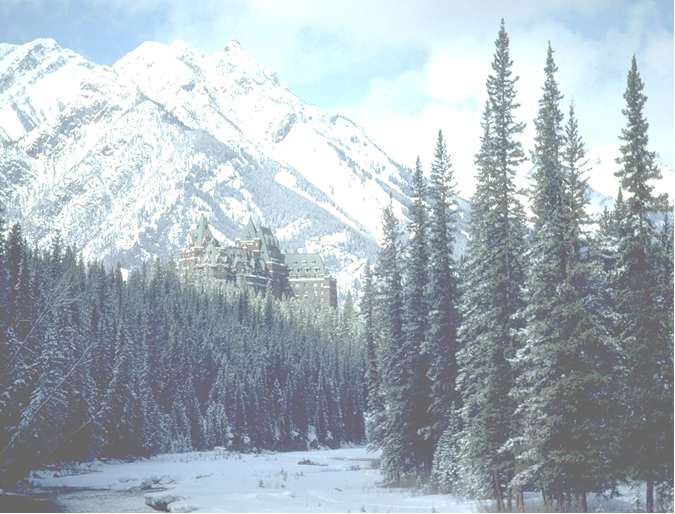 «Умыганская панорама» - периодическое печатное издание в форме газеты, учрежденное для издания официальных и иных сообщений и материалов, нормативных и иных актов Думы и администрации Умыганского сельского поселения, Тулунского района, Иркутской области.Информационное сообщение об итогах публичных слушаний В соответствии с решением Думы Умыганского сельского поселения от 16 ноября 2020 года №102 «О назначении публичных слушаний по проекту решения «О бюджете Умыганского муниципального образования на 2021 год и на плановый период 2022 и 2023 годов», 27 ноября 2020 года состоялись публичные слушания по проекту решения «О бюджете Умыганского муниципального образования на 2021 год и на плановый период 2022 и 2023 годов».В публичных слушаниях приняли участие жители Умыганского сельского поселения, депутаты Думы Умыганского сельского поселения, глава Умыганского сельского поселения, работники исполнительной власти Умыганского сельского поселения.Предложений о внесении изменений и дополнений в бюджет Умыганского муниципального образования на 2021 год и на плановый период 2022 и 2023 годов не поступало.ИРКУТСКАЯ ОБЛАСТЬТулунский районУмыганское сельское поселениеПРОТОКОЛ публичных слушаний по обсуждению проекта решения Думы Умыганского сельского поселения «О внесении изменений и дополнений в Устав Умыганского муниципального образования»от 27 ноября 2020 года 15 ч. 00 мин.                                            с. Умыган  Публичные слушания назначены решением Думы Умыганского сельского поселения от 16.11.2020г. №102 «О назначении публичных слушаний по проекту решения Думы Умыганского сельского поселения «О бюджете Умыганского муниципального образования на 2021 год и на плановый период 2022 и 2023 годов»Публичные слушания проводятся с соблюдением всеми физическими лицами правил личной гигиены (использование медицинских масок, перчаток), соблюдение социальной дистанции составляет от 1,5 до 2 метров.Тема публичных слушаний: обсуждение проекта решения Думы Умыганского сельского поселения «О бюджете Умыганского муниципального образования на 2021 год и на плановый период 2022 и 2023 годов»Дата проведения: 27 ноября 2020 года.     Количество участников: 18.    Председательствовал: Н.А. Тупицын  Секретарь:                    Е.С. ШалдаСлушали:1. Глава Умыганского сельского поселения Н.А. Тупицын зачитал проект решения Думы Умыганского сельского поселения «О бюджете Умыганского муниципального образования на 2021 год и на плановый период 2022 и 2023 годов»2. При обсуждении проекта решения Думы Умыганского сельского поселения «О бюджете Умыганского муниципального образования на 2021 год и на плановый период 2022 и 2023 годов» поступили следующие предложения:Жигачева Н.А. предложила одобрить предложенный проект решения Думы Умыганского сельского поселения «О бюджете Умыганского муниципального образования на 2021 год и на плановый период 2022 и 2023 годов». Иных предложений (возражений) не поступало.Проведено открытое голосование:          ЗА-18; ПРОТИВ - отсутствуют; ВОЗДЕРЖАЛИСЬ – отсутствуют.В результате обсуждения проекта решения Думы Умыганского сельского поселения «О бюджете Умыганского муниципального образования на 2021 год и на плановый период 2022 и 2023 годов», опубликованного в газете «Умыганская панорама» 16.11.2020 года №14(221) принято решение:1. Одобрить проект решения Думы Умыганского сельского поселения «О бюджете Умыганского муниципального образования на 2021 год и на плановый период 2022 и 2023 годов» с учетом поступивших предложений в предложенной редакции.2. Рекомендовать Думе Умыганского сельского поселения принять решение Думы Умыганского сельского поселения «О бюджете Умыганского муниципального образования на 2021 год и на плановый период 2022 и 2023 годов» с учетом поступивших предложений в предложенной редакции. 3. Опубликовать настоящий протокол в газете «Умыганская Панорама» и разместить на официальном сайте администрации Умыганского сельского поселения в информационно-телекоммуникационной сети «Интернет».Председательствующий:                                                          Н.А. ТупицынСекретарь:                                                                                  Е.С. ШалдаИздатель, редакция и распространитель: администрация Умыганского сельского поселения.Адрес: Иркутская область, Тулунский район, с.Умыган,ул.Ив.Каторжного - 74.Главный редактор: Глава администрации – Тупицын Н.А.Ответственный за выпуск: Шалда Е.СТираж 10 экземпляров. Распространяется бесплатно.